Инвестиционная площадка № 67-10 - 40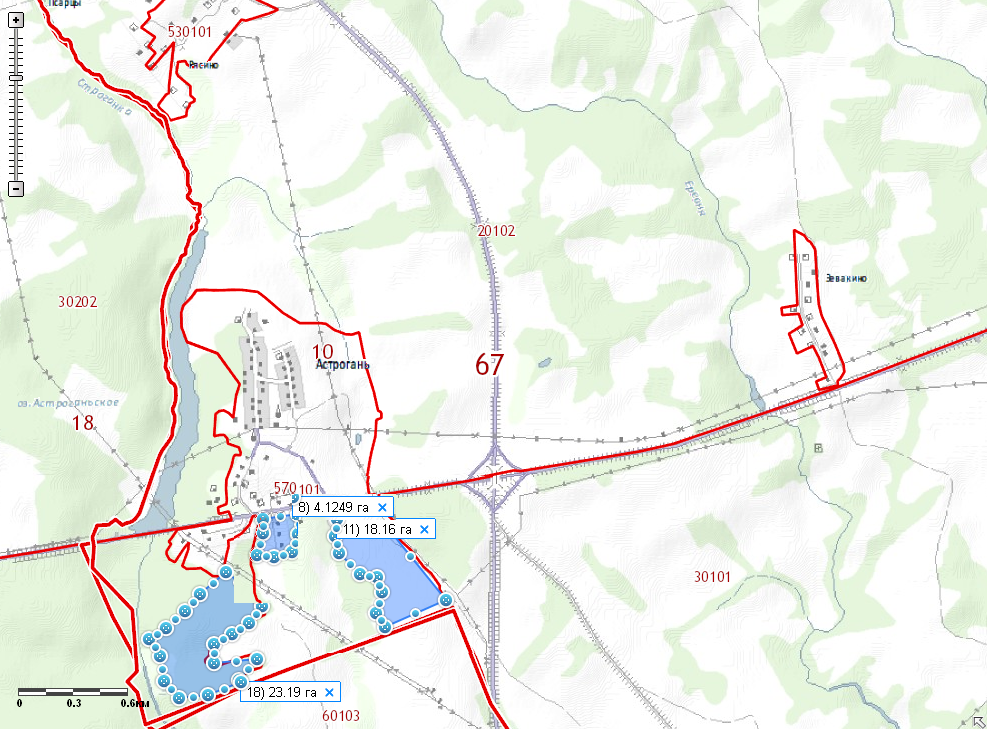 1. Месторасположение:- Смоленская область, Кардымовский район, д. Астрогань;- расстояние до г. Смоленска: 13 км;-расстояние до п.Кардымово: 15 км;2. Характеристика участка:- площадь – 45,5 га;- категория земель – земли населенных пунктов; - форма собственности – собственность не разграничена.3. Подъездные пути:- в 20 м от автодороги «Смоленск – Вязьма - Зубцов»; - в 15 км от ж/д станции.4. Инженерные коммуникации:-  газоснабжение –ориентировочное расстояние 1,8 км;-  электроснабжение –ориентировочное расстояние 0,02-0,35 км;  -  водоснабжение - точка подключения 1,5 - 2 км.5. Условия предоставления:- аренда,- покупка.